МЕТОДИЧЕСКИЕ РЕКОМЕНДАЦИИ ПО ОРГАНИЗАЦИИ САМОСТОЯТЕЛЬНОЙ (ВНЕАУДИТОРНОЙ)  РАБОТЕ СТУДЕНТОВМЕТОДИЧЕСКИЕ УКАЗАНИЯ ПО ВЫПОЛНЕНИЮ 
КОНТРОЛЬНОЙ (ДОМАШНЕЙ) РАБОТЫПример выполнения задания № 1.Синтез схемы комбинационного устройства: Y(x2,х1,х0) = ∑0,2,4,6. Составим таблицу истинности. Из задания следует, что функция равна единице на наборах 0, 2, 4, 6, на всех остальных ноль.Запишем СДНФ.Правило записи: на наборах, где функция равна единице, берем конъюнкцию переменных, причем те, которые равны нулю, инвертируем, затем конъюнкции объединяем операцией логического сложения (дизъюнкцией).Усднф = X2·X1·X0 + X2·X1 ·X0 + X2·X1·X0 + Х2·Х1·Х0Строим схему в базисе И, ИЛИ, НЕ – рис. 1.Выполним проверку работы схемы на наборе №5 = 1012. У = 0, что соответствует таблице истинности.Запишем СКНФ.Правило записи: на наборах, где функция равна нулю, берем дизъюнкцию переменных, причем те, которые равны единице, инвертируем, затем над дизъюнкциями выполняем операцию логического умножения (конъюнкцию).Ускнф = (Х2+Х1+ХО) · (Х2+Х1+Х0) · (Х2+Х1+ХО) · (Х2+Х1+ХО)Строим схему в базисе И, ИЛИ, НЕ – рис. 2.Выполним проверку работы схемы на наборе № 6 = 1102. У = 1, что соответствует таблице истинности.Материал для выполнения задания изложен в [1], [2], [4].Пример выполнения задания №2.Асинхронный RS-триггер с прямыми входами находится в состоянии
Q=0. В каком состоянии будет находиться триггер, если на входы подать S=l,
R=0?	На входах элемента Э2 действуют сигналы: S=l и с выхода Q поступает 0. Тогда на выходе элемента установится Q=0, так как 0+1=0 , этот сигнал поступает на вход элемента Э1, на второй вход которого поступает R=0. тогда Q=1, так как 0+0=1. Таким образом при воздействии сигналов S=l, R=O триггер устанавливается в состояние Q=1, Q=0. Материал для выполнения этого задания изложен в [4] с.252-264, [2] с. 167-175, [4] с. 89-104.Пример выполнения задания №3 вариантов 3,4.6,7.В счетчике  (рис. 3) записано число 1012=510. Подадим на вход следующий счет-ный импульс. По его срезу триггер Т1 установится в состояние Q1=0.  Перепад 1/0 с выхода     триггера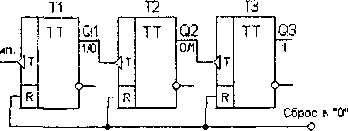 Т1   поступает   на вход Т2  и переключает его в состояние Q2=1. Перепад 0/1 поступает на вход триггера ТЗ, который остаётся в прежнем состоянии Q3=1, т.к. этот перепад не является переключающим. В счетчике записано число   11O2 = 610.Материал для выполнения этого задания указанных вариантов изложен в [4] с. 266-276, [2] с. 205-218, [5] с. 108-112. Материал для выполнения остальных заданий достаточно полно и доступно наложен в [1], [2], [4]. При выборе микросхем пользуйтесь литературой [6], [10].ВАРИАНТЫ  КОНТРОЛЬНОЙ  РАБОТЫВариант I.1. Синтезировать схему комбинационного цифрового устройства Y(x3,х2,х1)=Σ0,1,4,7. Разработать таблицу истинности по заданной функции. Записать СДНФ, СКНФ. Построить схемы в базисе И, ИЛИ, НЕ по СДНФ, по СКНФ. Проверить работу схемы на соответствие таблице истинности.2. Синхронный двухступенчатый JK-триггер. Привести схему,
условное графическое изображение, переключательную таблицу, временные диаграммы напряжений на входах J, K, С, на выходах Q1, Q2. Пояснить работу схемы, если исходное состояние триггера   Qt=l, на входы поданы сигналы J=0, K=l. Почему JK - триггер называют универсальным?  По справочнику найдите
микросхему JK —триггера 555 серии, приведите её условное изображение.3. Назначение регистров. Параллельный регистр. Привести схему четырехразрядного регистра. Объясните, как записать в регистр число 10112, как
получить на выходе двоичное число в прямом коде, в обратном? Какую
микросхему серии 555 можно применить? Приведите её условное изображение.Вариант 2.1. Синтезировать схему комбинационного цифрового устройства Y(x3,х2,х1)=Σ1,2,5,6. Разработать таблицу истинности по заданной функции. Записать СДНФ, СКНФ. Построить схемы в базисе И, ИЛИ, НЕ по СДНФ, по СКИФ.   Проверить работу схемы на соответствие таблице истинности.2.Двухступенчатый Д-триггер. Привести схему, условное графическое изображение, переключательную таблицу, временные диаграммы напряжений на входах Д, С и выходах Q1, Q2?. Пояснить работу схемы, если исходное состояние триггера Qt=l, на входе Д=0. Как изменить схему Д-триггера, чтобы он работал как счетный Т-триггер? По справочнику выберите микросхему Д-триггера 555 серии, приведите её условное изображение. 3.Назначение регистров. Последовательный регистр. Привести схему четырехразрядного регистра. Объясните, как записать в регистр число 11012, как выдать число. Приведите временные диаграммы напряжений. Какую микросхему серии 555 можно применить? Приведите ее условное изображение.Вариант 3.1. Синтезировать схему комбинационного цифрового устройства Y(x3,х2,х1)=Σ1,4,7. Разработать таблицу истинности по заданной функции. Записать СДНФ, СКНФ. Построить схемы в базисе И, ИЛИ, НЕ по СДНФ, по СКНФ. Проверить работу схемы на соответствие таблице истинности.2. Двухступенчатый Т-триггер. Привести схему, условное графическое изображение, переключательную таблицу, временные диаграммы напряжений на входе Т, на выходах Q1, Q2. Пояснить работу схемы, если исходное состояние триггера Qt=0. Почему состояние триггера изменяется на инверсное после воздействия каждого счетного импульса? Можно ли построить одноступенчатый Т-триггер на основе одноступенчатого RSC-триггера, если Q соединить со входом R, a   Q - со входом S?З. Автоколебательный мультивибртор на ИМС логических элементов. Объясните физические процессы в схеме. Приведите временные диаграммы напряжений, основные соотношения для расчета мультивибратораВариант 4.1. Синтезировать схему комбинационного цифрового устройства Y(x3,х2,х1)=Σ2,3,4,5. Разработать таблицу истинности по заданной функции. Записать СДНФ, СКНФ. Построить схемы в базисе И, ИЛИ, НЕ по СДНФ, по СКНФ. Проверить работу схемы на соответствие таблице истинности.Двухступенчатый синхронный RS-триггер. Привести схему, условное графическое изображение, переключательную таблицу, временные диаграммы напряжений на входах R,S,C, на выходах Q1, Q2. Пояснить работу схемы, если исходное состояние триггера Qt=0, на входы поданы сигналы S=l, R=0. В чем отличие работы двухступенчатого синхронного RS-триггера от одноступенчатого? Асинхронный суммирующий двоичный счетчик. Привести схему четырехразрядного счётчика на Т-триггерах. В счётчике записано двоичное число 10112=1110. Подайте на вход счетчика импульс, объясните работу схемы. Какое теперь число записано в счётчике? Приведите временные диаграммы напряжений, переключательную таблицу. Из справочника выберите соответствующую микросхему, приведите её условное изображение.Вариант 5.Синтезировать схему комбинационного цифрового устройства Y(x3,х2,х1)=Σ0,2,6,7. Разработать таблицу истинности по заданной функции. Записать СДНФ, СКНФ. Построить схемы в базисе И, ИЛИ, НЕ по СДНФ, по СКНФ. Проверить работу схемы на соответствие таблице истинности.2.Синхронный одноступенчатый RS-триггер. Привести схему, условное графическое изображение, переключательную таблицу, временные диаграммы напряжений на входах R,S,C, на выходах Q, Q. Пояснить работу схемы, если исходное состояние триггера Qt=l, на входы поданы сигналы S=0, R=1 при С=0, при С=1.3. Счётчик с принудительным обнулением. Привести схему счётчика с коэффициентом счёта К=5. Объясните принципы действия схемы. Приведите временные диаграммы напряжений, переключательную таблицу. Какую микросхему можно использовать для построении счётчика? Приведите условное изображение.Вариант 6.1. Синтезировать схему комбинационного цифрового устройства Y(x3,х2,х1)=Σ0,1,6,7. Разработать таблицу истинности по заданной функции. Записать СДНФ, СКНФ. Построить схемы в базисе И, ИЛИ, НЕ по СДНФ, по СКНФ. Проверить работу схемы на соответствие таблице истинности.2. Асинхронный RS-триггер на логических элементах И-НЕ. Привести схему, условное изображение, переключательную таблицу, временные диаграммы напряжений на входах R,S, на выходах Q, Q. Пояснить работу схемы, если исходное состояние триггера Qt=l, на входы поданы сигналы S=l, R=0. Какие комбинации входных сигналов являются запрещёнными? Почему? По справочнику выберите микросхему 555 серии, на которой можно построить RS-триггер.3. Синхронный суммирующий двоичный счётчик. Приведите схему четырёхразрядного счётчика на JK-триггерах. Объясните принципы построения схемы. В счётчике записано двоичное число 10012=910, подайте на вход счётчика счётный импульс, объясните работу схемы. Какое теперь число записано в счётчике? Приведите временные диаграммы напряжений, переключательную таблицу. Из справочника выберите соответствующую микросхему, приведите её условное изображение.Вариант 7.1. Синтезировать схему комбинационного цифрового устройства Y(x3,х2,х1)=Σ1,4,6. Разработать таблицу истинности по заданной функции. Записать СДНФ, СКНФ. Построить схемы в базисе И, ИЛИ, НЕ по СДНФ, по СКНФ. Проверить работу схемы на соответствие таблице истинности.2. Асинхронный RS-триггер на логических элементах ИЛИ-НЕ. Привести схему, условное изображение, переключательную таблицу, временные диаграммы напряжений на входах R, S, на выходах Q, Q. Пояснить работу схемы, если исходное состояние триггера Q=1, на входы поданы сигналы S=0, R=l. Какие комбинации входных сигналов являются запрещёнными? Почему? По справочнику выберите микросхему 555 серии, ни которой можно построить RS-триггер. Привести её условное изображение.3. Асинхронный вычитающий двоичный счетчик. Приведите схему четырёхразрядного счётчика на Т-триггерах. Объясните принцип работы схемы. В счётчике записано двоичное число 10102=1010, подайте на вход счётчика счётный импульс, объясните работу схемы. Какое теперь число записано в счётчике? Приведите временные диаграммы напряжений, переключательную таблицу. Из справочника выберите соответствующую микросхему, приведите её условное изображение.Вариант 8.1. Синтезировать схему комбинационного цифрового устройства Y(x3,х2,х1)=Σ1,3,5. Разработать таблицу истинности по заданной функции. Записать СДНФ, СКНФ. Построить схемы в базисе И, ИЛИ, НЕ по СДНФ, по СКНФ. Проверить работу схемы на соответствие таблице истинности.2. Двухступенчатый Д-триггер. Привести схему, условное изображение, переключательную таблицу, временные диаграммы напряжений на входах Д, С, на выходах Q1, Q2. Пояснить работу схемы, если исходное состояние триггера Q=0, на входе Д=1. Как изменить схему Д-триггера, чтобы он работал как счётный Т-триггер? По справочнику выберите микросхему Д-триггера 555 серии, приведите её условное изображение.3. Мультиплексор. Привести схему мультиплексора, условное изображение, переключательную таблицу. Пояснить назначение и принцип действия. Какой вход мультиплексора подключён к выходу по адресу А=1, А=О, A=1. По справочнику выберите микросхему мультиплексора, приведите её условное изображение.Вариант 9.1, Синтезировать схему комбинационного цифрового устройства Y(x3,х2,х1)=Σ2,4,7. Разработать таблицу истинности по заданной функции. Записать СДНФ, СКНФ. Построить схемы в базисе И, ИЛИ, НЕ по СДНФ, по СКНФ. Проверить работу схемы на соответствие таблице истинности.2.Двухступенчатый Т-триггер. Привести схему, условное изображение, переключательную таблицу, временные диаграммы напряжений на входе 'I', на выходах Q1, Q2. Пояснить работу схемы, если исходное состояние триггера Ql=l. Почему состояние триггера изменяется на инверсное после воздействия каждого счетного импульса? Можно ли построить одноступенчатый Т-триггер на основе одноступенчатого RSC-триггера, если вход Q соединить со входом R, a Q - со входом S?3. Демультиплексор. Привести схему демультиплексора 1 х 8, условное изображение, переключательную таблицу. Пояснить назначение и принцип действия. Какой выход демультиплексора подключён к информационному входу по адресу А2=1, А1=1, А0=0? По справочнику выберите микросхему демультиплексора, приведите её условное изображение.Вариант 10.1. Синтезировать схему комбинационного цифрового устройства Y(x3,х2,х1)=Σ0,3,5,7. Разработать таблицу истинности по заданной функции. Записать СДНФ, СКНФ. Построить схемы в базисе И, ИЛИ, НЕ по СДНФ, по СКНФ. Проверить работу схемы на соответствие таблице истинности.2.Двухступенчатый синхронный RS-триггер. Привести схему, условное изображение, переключательную таблицу, временные диаграммы напряжений на входах R,S,C, на выходах Q1 Q2. Пояснить работу схемы, если исходное состояние триггера Qt=l, на входы поданы сигналы S=0, R=l. В чём отличие работы двухступенчатого синхронного RS-триггера, от одноступенчатого?3.Одноразрядный сумматор на три входа (полный сумматор). Привести определение полного сумматора, таблицу истинности, СДНФ, схему, условное изображение. По справочнику выберите микросхему сумматора, приведите её условное изображение.ВОПРОСЫ ДЛЯ САМОКОНТРОЛЯ	ВопросыЦифровые сигналы: структура, формы представления способы передачи.   Цифровые устройства.        Системы счисления. Двоичная система счисления. Перевод чисел из десятичной системы счисления в двоичную и обратно.Основные логические функции: конъюнкция, дизъюнкция, неравнозначность, равнозначность, штрих Шеффера, стрелка Пирса, отрицание. Основные логические элементы. ИМС логических элементовОсновные соотношения алгебры логики (законы и тождества)Способы представления логических функцийТриггеры. Назначение, классификация, параметры. ИМС триггеровАсинхронный RS-триггер с прямыми входами (на элементах ИЛИ-НЕ): схема, доказательство работы, переключательная таблица, временные диаграммы, УГОАсинхронный RS-триггер с инверсными входами (на элементах И-НЕ): схема, доказательство работы, переключательная таблица, временные диаграммы, УГООдноступенчатый синхронный RS-триггер: схема, функционирование, переключательная таблица, временные диаграммы, УГОДвухступенчатый синхронный RS-триггер: схема, функционирование, переключательная таблица, временные диаграммы, УГОТриггер со счетным запуском (Т-триггер): схема, функционирование, переключательная таблица, временные диаграммы, УГОТриггер задержки (Д-триггер): схема, функционирование, переключательная таблица, временные диаграммы, УГО	Универсальный JK-триггер: схема, функционирование, переключательная таблица, временные диаграммы, УГОПостроение других типов триггеров на JK-триггере. ИМС триггеровОпределение комбинационного ЦУ. Этапы синтеза КЦУФормы аналитической записи логических функций. СДНФ, СКНФ. Цифровая форма записиМинимизация логических функций алгебраическим методомМинимизация логических функций методом Вейча—КарноВыбор элементной базы. Приведение логических выражений в однотипные базисыОпределение последовательностного ЦУ. Структура ПЦУ. Этапы синтеза ПЦУДешифраторы: определение, синтез трёхвходового дешифратора, УГО, ИМС дешифраторовМногоступенчатые дешифраторы. Синтезировать 5-входовый дешифратор (в первой   ступени   использовать   один   2-х   входовый   и   один   3-х  входовый дешифраторы)Шифраторы: определение, синтез, УГО, ИМС шифраторовПреобразователи кодов: определение, методы построения, УГО, ИМС преобразователей кодовПреобразователи кодов для  цифровой индикацииОдноразрядные двоичные сумматоры: определение. Полусумматор: назначение,  синтез, УГО, ИМС Полный одноразрядный сумматор: назначение,  синтез, УГО, ИМСМногоразрядный сумматор параллельного действия с последовательным переносомМногоразрядный сумматор параллельного действия с параллельным переносом (с БУП)Многоразрядный сумматор последовательного действияМультиплексор: определение, синтез мультиплексора 4х1, УГО, ИМСДемультиплексор: определение, синтез демультиплексора 1х4, УГО, ИМСОсобенности синтеза многоступенчатых мультиплексоров (мультиплексорное дерево). Синтезировать 2-х ступенчатый мультиплексор 8х1 на мультиплексорах 4x1Особенности синтеза многоступенчатых демультиплексоров (демультиплексорное дерево). Синтезировать 2-х ступенчатый демультиплексор 1х16 на демультиплексорах 1х4Цифровой компаратор: определение, синтез одноразрядного компаратора, УГО, ИМССчётчики: определение, назначение, классификация, параметры, УГО, ИМС   Асинхронные суммирующие двоичные счетчики: схема, функционирование, временные диаграммы, УГО, ИМС   Асинхронные вычитающие двоичные счетчики: схема, функционирование, временные диаграммы, УГО, ИМС  Асинхронные реверсивные двоичные счетчики: схема, функционирование, временные диаграммы, УГО, ИМС Синхронные суммирующие двоичные счетчики: схема, функционирование, временные диаграммы, УГО, ИМС  Синхронные вычитающие двоичные счетчики: схема, функционирование, временные диаграммы, УГО, ИМССинхронные реверсивные двоичные счетчики: схема, функционирование, временные диаграммы, УГО, ИМС Недвоичные счетчики. Десятичные счетчики Синтез недвоичных счетчиков с принудительным обнулениемРегистры: назначение, классификация, параметры, УГО. Параллельный регистр (памяти): схема, функционированиеРегистр сдвига: схема, функционирование, временные диаграммы. ИМС регистров. Параллельно - последовательный регистр: схема, функционирование Запоминающие  устройства: назначение,  иерархическая классификация, основные параметры Полупроводниковые ЗУ: классификация, элементы памяти, построение ИМС ОЗУ: назначение, классификация, структура (однокоординатные, двухкоординатные, одноразрядные, словарные),  УГО Программируемые интегральные схемы: ПЛМ, ПМЛ, ПЛИСАвтоколебательный мультивибратор на ИМС логических элементов: схема, функционирование, временные диаграммыАвтоколебательный мультивибратор на ИМС ОУ: схема, функционирование, временные диаграммыЖдущий мультивибратор на ИМС логических элементов: схема, функционирование, временные диаграммыЖдущий мультивибратор на ИМС ОУ: схема, функционирование, временные диаграммыЗАДАЧИ  ДЛЯ САМОСТОЯТЕЛЬНОГО РЕШЕНИЯПереведите десятичное число (3910, 20010) в двоичную систему счисления Переведите двоичное число (1011101112; 11011102) в десятичную систему.Синтезируйте схему комбинационного устройства, реализующего логическую функцию (f = 0,1,3,4,5,6,7,8,9,(10-15)*) в одном из однотипных базисов (И-НЕ, ИЛИ-НЕ). Укажите на схеме значения логических сигналов при подаче на вход определенной комбинации (десятого набора).Определите логическую функцию, которую выполняет представленная схема. Определите логический уровень на ее выходе при подаче заданной комбинации на входыСинтезируйте трёхвходовый линейный дешифратор на элементах И-НЕ.Синтезируйте двухступенчатый четырёхвходовый дешифратор.  В  первой ступени   используйте   1   одновходовый   и   1   трёхвходовый   дешифраторы. Рассмотрите работу схемы, если на вход подан определенный код (1001). Приведите УГО полученного дешифратора. Синтезируйте    мультиплексор     4x1     на    элементах    «штрих    Шеффера». Рассмотрите работу мультиплексора, если на адресные входы подан определенный код (1001). Приведите УГО мультиплексора.Синтезируйте   двухступенчатый   мультиплексор   8x1   на   мультиплексорах 4x1.Укажите сигналы на адресных входах для подключения информационного входа D4 к выходу схемы В асинхронном четырёхразрядном суммирующем (вычитающем) счётчике предварительно был записан код 1101. Какой двоичный код будет зафиксирован на его выходах после поступления на вход 3 импульсов. Приведите схему счётчика и временную диаграмму его работы.В последовательный четырехразрядный регистр со сдвигом вправо (со сдвигом влево) предварительно было записано число 1011 . Какой двоичный код будет зафиксирован на выходах триггеров регистра после подачи 2 импульсов сдвига на вход синхронизации С и «О» на информационный вход D? Приведите схему регистра и временную диаграмму его работы.Синтезируйте недвоичный счётчик с Ксч = 5 на элементах И-НЕ и JK-триггерах. Приведите граф функционирования счётчика. ПЕРЕЧЕНЬ ЛАБОРАТОРНЫХ PAБОТЛабораторная работа № 1   «Исследование работы триггеров».Лабораторная работа № 2  «Исследование работы счетчика импульсов».Лабораторная работа № 3 «Исследование работы шифратора,  дешифратора».№Х2Х1Х0У0000110010201013011041001510106110171110